UNIVERSIDAD AMERICANA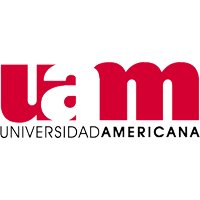 AUTORIZACIÓN DE TEMAS PARA TESIS  LicenciaturaRECIBIDO POR ________________________ FECHA_______________________ENTREGADO POR______________________FECHA________________________PARA USO EXCLUSIVO DE LA UNIVERSIDADAPROBADO    SI ____  NO___ 		FECHA__________________Nota: Los estudiantes que realizan investigaciones de una empresa o institución deberán adjuntar a esta solicitud una carta que indique la aprobación por parte de la empresa, de la realización de la misma.l. DATOS DEL ALUMNO Y DIRECTORl. DATOS DEL ALUMNO Y DIRECTOR1. Datos del alumnoNombresApellido paternoApellido maternoApellido maternoCédula de identidad personalCorreo electrónicoPeríodo que cursaTeléfonos                             Firma                             Firma                             FirmaLicenciatura que cursa y Sede2. Datos del profesor Director sugerido2. Datos del profesor Director sugerido2. Datos del profesor Director sugerido2. Datos del profesor Director sugeridoNombresApellido paternoApellido maternoApellido maternoCorreo electrónicoTeléfonos                            Firma                             Firma                             Firma Acepto dirigir el trabajo propuestoAcepto dirigir el trabajo propuestoAcepto dirigir el trabajo propuestoII. INVESTIGACIÓN A REALIZAR Título:                                        Título:                                        Título:                                        Título:                                       Línea de Investigación: Línea de Investigación: Línea de Investigación: Línea de Investigación: Problema a investigar o Pregunta Planteada Causas y consecuencias del Problema:1.2.3.OBJETIVOS DE LA INVESTIGACIÓNObjetivo General:Objetivos específicosAportes de la Investigación______________________________Firma del Director (a) de la tesis o tesina______________________________Firma del Alumno (a)______________________________Constancia de la biblioteca de no duplicidad____________________________________________________________Firma del Director (a) CECAVIFirma del Vicerrector (a)